г. Петропавловск 								                             22 апреля 2021 г. Информация к слушаниям по отчету о деятельности ТОО «Петропавловские Тепловые Сети» за 2020 год по предоставлению регулируемой услуге по передаче и распределению тепловой энергииТОО «Петропавловские Тепловые Сети» является энергопередающей организацией, основным видом деятельности которой является передача и распределение тепловой энергии, поддержание в технически исправном состоянии оборудования тепловых сетей, обеспечение устойчивого теплоснабжения города Петропавловска. Наше предприятие за 2020 год осуществляло транспортировку тепловой энергии порядка 72 814 абонентам бытового сектора и 2 324 абонентам промышленных, бюджетных, коммерческих и прочих потребителей.  Протяженность обслуживаемых предприятием тепловых сетей составляет 230,2 км, а именно:Магистральных трубопроводов (Ду ≥ 300 мм) – 81,6 км Распределительных трубопроводов (Ду < 300 мм) – 148,6 км.C 1 января 2020 г. по 30 июня 2020 г. действовал тариф в размере 2 732,98 тенге за 1 Гкал (без НДС) утвержденный приказом «ДКРЕМиЗК по СКО» от 24.11.15 года №153-ОД.С 01 июля 2020 года по 31 декабря 2020г. введен в действие до истечения срока действия тариф в размере 2742,26 тенге/Гкал (без НДС) приказом ДКРЕМ от 25.06.2020 года № 41-ОД.С 01.09.2020 года введен в действие временный компенсирующий тариф в размере 2736,7 тенге/Гкал (без НДС) утвержденный Приказом ДКРЕМ от 27.07.2020 года № 49-ОД.Основные технико-экономические показателиПо итогам за 2020 год суммарные потери тепловой энергии составили 26,26 % или 450,106 тыс. Гкал от отпуска в сеть. Основными причинами которых является:- высокий   уровень износа тепловых сетей (на 01.01.2021 г. – 71% (магистральные сети – 75%, распределительные сети – 61%), на 01.01.2020 г. – 70% (магистральные сети – 76%, распределительные сети – 60%), а также предельный износ вспомогательного оборудования, зданий и сооружений (на 01.01.2020г. - 29%, на 01.01.2021 г. - 30%); - затопление подземных теплопроводов;- тепловые сети на балансе потребителей (частный сектор, «бесхозные», тепловые сети на балансе Акимата, в целом порядка 156 км.План мероприятий по ликвидации сверхнормативных потерь тепловой энергии в сетях ТОО «Петропавловские Тепловые Сети» на 2020 г.:1. Восстановление изоляции на тепловых сетях;2. Замена участков сетей с применением ППУ-трубопроводов в местах высокого уровня грунтовых вод;3. Передача бесхозных тепловых сетей, участвующих в общей системе теплоснабжения г. Петропавловска на законодательном уровне на баланс ТОО «Петропавловские Тепловые Сети; 4. Контроль эксплуатации приборов учета;5. Управление режимами отпуска тепловой энергии;6. Увеличение объемов капитального ремонта.В 2020 году произведен плановый ремонт магистральных и разводящих сетей с заменой труб общей протяжённостью 13,044 км, при плане 13,919 км (93,7 %); Так же предприятием выполнены следующие виды работ:- произведена замена запорной арматуры – 261 шт. (при плане 270 шт, выполнение составило 96,7%),- выполнен ремонт тепловых камер – 11 шт. (при плане 12 шт, выполнение составило 91,7%.);- выполнен ремонт тепловой изоляции 5,444 км (при плане 4,304 км, выполнение составило 126,5%).- проведён текущий ремонт насосного и электросилового оборудования на магистральных насосных станциях, выполнены испытания электродвигателей и насосов. Выполнен ремонт насосного оборудования на абонентских насосных станциях на 100 % от запланированного объёма.- произведены работы по восстановлению асфальтного покрытия. Восстановлено тротуаров и дорожного покрытия в объеме 6 410 м2 (при плане 6 407 м2, выполнение составило 100%). Ремонты не приводящие к увеличению стоимости основных средств выполнены на сумму 551,5 млн. тенге.Динамика выполнения объемов ремонтов за 2016 - 2020 гг., млн.тенгеВ инвестиционную программу «Развитие, реконструкция и техническое перевооружение комплекса ТОО «Петропавловские Тепловые Сети» на 2016-2020 годы внесены изменения приказом Департамента Комитета по регулированию естественных монополий МНЭ РК по СКО №106-ОД от 08.12.2020г с согласованием Управлением энергетики и жилищно-коммунального хозяйства акимата СКО.  Источниками финансирования инвестиционной программой предприятия на 2020 год является амортизация, предусмотренная в тарифной смете, собственные оборотные средства и привлеченный займ ЕБРР на общую сумму 2 142 615 тыс. тенге. Исполнение по итогам года составило 2 146 269 тыс. тенге или 100,2% от плана. Проведены следующие работы:1) Реконструкция магистральных тепловых сетей с применением предизолированных трубопроводов протяженностью 3,6 км, что в дальнейшем приведет к ликвидации сверхнормативных потерь на данных участках (тепломагистраль №7 2Ду600мм по ул. Крепостная протяженностью 1,42 км; тепломагистраль №15 2Ду 600мм по ул. Советская протяженностью 1,95 км; тепломагистраль №7-18 2Ду500мм по улице Алматинская протяженностью 0,25 км);2) Благоустройство территории после реконструкции тепломагистрали №9 2Ду300мм-2Ду400 ул. Советская от ТК-9-03 до ТК-9а-38 (работы по реконструкции выполнялись в 2019 году);3) Приобретены участки распределительных трубопроводов тепловых сетей, состоящие на балансе акимата города Петропавловска;4) Проведена корректировка 3-х рабочих проектов (на реконструкцию тепломагистрали №3 2Ду500мм по ул. Сатпаева, тепломагистрали №6 2Ду400-2Ду500мм по ул. Ружейникова и тепломагистрали №7 по ул. Крепостная);5) Проведена вневедомственная экспертиза 2-х рабочих проектов (строительство контрольно-пропускного пункта №1 для ТОО «Петропавловские Тепловые Сети» и реконструкцию тепломагистрали №7 2Ду600мм по ул. Крепостная);6) Приобретена подсистема «Теплопотери» ИГС «CityCom-Теплограф» для расчёта нормативных потерь;7) Приобретен опрессовочный мобильный центр (АОМЦ-25).Вне плана выполнена разработка проектно-сметной документации на реконструкцию ОРУ-10/6 кВ НС-2, приобретено 10 компьютеров и 2 МФУ.Ежегодно с целью качественного предоставления тепловой энергии потребителям на основе данных обследований и испытаний разрабатывается тепловой режим системы теплоснабжения, определяются фактические расходы тепла и воды по сети при расчетных условиях, после чего производится разработка оптимального гидравлического режима сети, а также режимов работы магистральных и абонентских насосных станций. Для обеспечения отпуска тепла в соответствии с договорной нагрузкой разработан температурный график теплоснабжения г. Петропавловска на отопительный сезон 2020-2021гг., в котором максимальный часовой расход теплоносителя составляет 15 300 т/ч.До начала каждого отопительного сезона на абонентских теплопотребляющих установках проводятся подготовительные мероприятия, согласно требований «Правил пользования тепловой энергией», после чего представителями энергопередающей организации производится техническая приемка, при которой определяется возможность допуска оборудования к эксплуатации, что позволяет повысить надёжность и качество потребления тепловой энергии абонентами.Для работы с потребителями на нашем предприятии используется компьютерная программа «Обратная связь», позволяющая отслеживать все заявки на некачественное предоставление тепла и своевременно принимать меры. В первом полугодии 2020 году на низкое качество теплоснабжения поступило 122 обращения, из них 2 обоснованные жалобы.С целью обеспечения максимальной открытости и прозрачности процесса оформления технических условий на присоединение к системе централизованного теплоснабжения в опытно-промышленную эксплуатацию внедрена автоматизированная система управления процессом технологического присоединения. Также реализована возможность подачи заявления на выдачу технических условий через электронную канцелярию ТОО.За 2020 год было подготовлено и выдано 248 технических условий на вновь вводимые объекты присоединяемой мощностью 62,41 Гкал/час, в том числе на подключение 138 индивидуальных жилых домов мощностью 3,45 Гкал/час, 23 многоэтажных жилых домов мощностью 11,9 Гкал/час, 34 объекта торговли и сервисного обслуживания мощностью 4,3 Гкал/час, 22 производственных объекта мощностью 7,49 Гкал/час, 22 бюджетных объекта мощностью 35,18 Гкал/час, 2 объекта религиозного назначения мощностью 0,07 Гкал/час, 7 объектов вновь вводимой нагрузки по ГВС мощностью 0,02 Гкал/ч. В 2020 году были присоединены к централизованному теплоснабжению 11 многоэтажных домов, 98 индивидуальных жилых дома, 40 объектов юридических лиц. Всего подключено 149 объектов, дополнительной присоединенной мощностью – 12 Гкал/час.ИСПОЛНЕНИЕ ТАРИФНОЙ СМЕТЫАнализ исполнения утвержденной тарифной сметы на услуги проводится согласно антимонопольного законодательства. Исполнение статей затрат за 2020 год, предусмотренных в тарифной смете, утвержденной с 01.01.2016 г. по 31.12.2020 г., для оказания услуг по передаче и распределению тепловой энергии, представлены ниже.Сведения об исполнении тарифной сметы на регулируемые услуги                                                                       по ТОО "Петропавловские Тепловые Сети" за 2020 год           По итогам работы предприятия за 2020 год фактические затраты на услуги по передаче и распределению тепловой энергии составили 3 645 млн. тенге при плане 3 323 млн. тенге, освоение затрат против утвержденных в тарифе составило 322 млн. тенге.Планы развития предприятия на 2021 годПланируемый объем капитального ремонта на 2021 года составляет 13,3 км т/сетей (магистральных – 3,68 км, распределительных – 9,627 км) Предприятие планирует выполнить следующие виды работ:1.	Замена тепловых сетей 13,3 км трубопровода;2.	Замена запорной арматуры – 230 шт.;3.	Ремонт тепловых камер – 8 шт.;4.	Ремонт тепловой изоляции 4,03 км;5.	Замена сальниковых компенсаторов – 5 шт.;6.	Работы по восстановлению асфальтного покрытия -  6 600 м2;7.	Ремонт насосного оборудования, электрооборудования, текущий ремонт зданий и сооружений.Общий объем капитального ремонта на 2021 год составляет 517 млн. тенге.Планы развития предприятия на 2021 год (Инвестиционная программа 2021 г.)В инвестиционную программу предприятия «Развитие, реконструкция и техническое перевооружение комплекса ТОО «Петропавловские Тепловые Сети» на 2021-2025 годы внесены изменения совместным приказом РГУ «Департамент Комитета по регулированию естественных монополий Министерства национальной экономики Республики Казахстан по СКО» № 3-ОД от 11.01.2020г. и КГУ «Управление энергетики и жилищно-коммунального хозяйства акимата СКО» № 3 от 13.01.2021г. В 2021 году в рамках Программы исполнение мероприятий запланировано за счет собственных средств в объеме 590 695 тыс. тенге. Планируется продолжение работ по реконструкции тепломагистрали №7-18 2Ду500мм по улице Алматинская протяженностью 0,9 км. Работы начаты в 2020 году (выполнено 0,25 км), завершение проекта запланировано на 2022 год (0,5 км на сумму 334 млн. тенге). Подрядная организация – ТОО «Строительное Управление Энергострой».В связи с дефицитом средств, предусмотренных в тарифе, реализация новых проектов в рамках инвестиционной программы на 2021 год не запланирована.Тарифная смета, утвержденная на период 2016-2020 гг., закончила действие 31 декабря 2020 года. Департаментом Комитета по регулированию естественных монополий МНЭ РК по Северо-Казахстанской области утверждены тарифы на пятилетний период 2021 -2025 годы. С 01.02.2021 года по 31.12.2021 года приказом Департамента Комитета по регулированию естественных монополий МНЭ РК по Северо-Казахстанской области от 15.12.2020 года № 114-ОД утвержден и введен в действие тариф в размере 2908,15 тенге/Гкал (без НДС).Планово-экономический отдел ТОО «Петропавловские Тепловые Сети»Тел.: +7(7152) 52-26-90 «СЕВКАЗЭНЕРГО»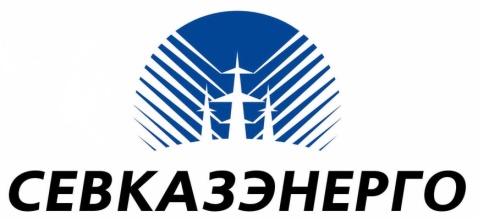 Акционерлік қоғамыАкционерное общество«СЕВКАЗЭНЕРГО»№ ппНаименование показателейЕд. изм.2020 год1Количество обслуживаемых потребителейтыс. ед732Количество  абонентов  промышленных, бюджетных, коммерческих и прочих потребителей абонент2 3243Протяженность обслуживаемых т/сетейкм230,24Количество сетевых районовшт25Количество перекачивающих НСед516Среднесписочная численность персоналачел.2617Объем передачи и распределения т/энергиитыс. Гкал1 263,6888Нормативные технические потери т/энергии%18,98Нормативные технические потери т/энергиитыс. Гкал323,6079Сверхнормативные потери т/энергиитыс. Гкал126,49910Доход от основной деятельностимлн. тенге3 45611Затраты (себестоимость, расходы периода)млн. тенге3 64512Фин. результат по предприятиюмлн. тенге-28813в т.ч. фин.результат по тарифной сметемлн. тенге-189№                   ппНаименование показателей   Ед.                                        измпредусмотрено в утвержденной тарифной сметефактически сложившиеся показатели тарифной сметыотклонение в процентахпричины отклонения№                   ппНаименование показателей   Ед.                                        измпредусмотрено в утвержденной тарифной сметефактически сложившиеся показатели тарифной сметыотклонение в процентахпричины отклонения12345671Затраты на производство товаров и предоставление услуг, всего тыс.тенге2 710 7562 793 6593,1в том числе:1Материальные затраты, всеготыс.тенге1 072 4171 109 2653,4в том числе:1.2сырье и материалытыс.тенге21 30124 45314,81.3энергия тыс.тенге293 806295 6580,61.4затраты на  подпитку  тепловой сетитыс.тенге34 00335 8035,31.5затраты на возмещение нормативных технических потерь тыс.тенге723 307753 3514,22Расходы на оплату труда, всеготыс.тенге357 566350 206-2,1в том числе:2.1заработная плата производственного персоналатыс.тенге322 738316 054-2,1За счет вакансий2.2социальный налог, социальные отчисления тыс.тенге27 28726 722-2,1За счет снижения ФЗП2.3Обязательное социальное медицинское страхованиетыс.тенге6 0355 910-2,1За счет снижения ФЗП2.4Обязательные профессиональные  пенсионные взносытыс.тенге1 5061 5200,93Амортизациятыс.тенге660 973660 9730,0Направлена в полной объеме на реализацию ИП4Ремонт, всего тыс.тенге506 115551 4779,0в том числе:4.1капитальный ремонт, не приводящий к росту стоимости основных фондовтыс.тенге506 115551 4779,05Прочие затраты тыс.тенге113 685121 7387,1в том числе:5.1Услуги сторонних организаций производственного характератыс.тенге76 00579 7094,9из них5.1.1услуги стороннего транспортатыс.тенге68 17068 4450,45.1.2поверка тепловых счетчиковтыс.тенге5465460,05.1.3услуги по испытанию эл.оборудованиятыс.тенге5455450,05.1.4поверка приборовтыс.тенге1 0191 018-0,15.1.5поверка эл.счетчиков, трансформаторов токатыс.тенге1121120,05.1.6услуги технической экспертизытыс.тенге2 6002 6000,05.1.7услуги по демеркуризации РСЛтыс.тенге16160,05.1.8услуги по ремонту оборудования связитыс.тенге65231255,4Согласно заключенным договорам на 2020 год5.1.9экспертное обследование готовности энергетического оборудования и сетейтыс.тенге7507500,05.1.10услуги сторонних организацийтыс.тенге8814 002354,3Согласно заключенным договорам на услуги по расчету нормативно-технических потерь, опломбировку приборов, тех.обследование оборудования, на услуги  по транспортировке и  утилизации  мед. отходов, разработку проекта электроснабжения, лабораторные испытания стальной трубы, гос.  техническое обследование  объектов недвижимости, лабораторные испытания  по определению качества огнезащитной обработки деревянных конструкций5.1.11услуги на обслуживание периметральной охранной сигнализациитыс.тенге1361360,05.1.12Услуги по определению  эффективности работы пылеулавливающего оборудованиятыс.тенге3703700,05.1.13Услуги по вывозу и утилизации  опасных отходовтыс.тенге15150,05.1.14Услуги по обеспечению промышленной безопасности (проведение испытаний грузоподъемных механизмов кран-балок) тыс.тенге7807800,05.1.15Услуги по обеспечению промышленной безопасности (Обработка  деревянных конструкций огнезащитным составом, определение качества огнезащитной обработки деревянных конструкций) тыс.тенге01430,06Прочие затраты тыс.тенге37 68042 02911,5из них6.1вода и канализациятыс.тенге5 4705 276-3,56.2.1проездные билетытыс.тенге000,06.2.2Выплаты   работникам имеющим разъездной  характер в пределах обслуживания г.Петропавловска"тыс.тенге1 4561 454-0,16.3охрана трудатыс.тенге17 53319 52211,3Затраты согласно Законодательству РК, Нормам и Правилам выдачи средств охраны труда работникам6.4услуги по вывозу мусоратыс.тенге5 2717 34539,3Согласно фактического образования промышленных и коммунально-бытовых отходов6.5услуги связитыс.тенге813781-3,96.6канцелярские  расходытыс.тенге1 8131 8150,16.7плата за загрязнение окружающей средытыс.тенге71721,46.8содержание компьютерной техникитыс.тенге000,06.9пожарная охрана тыс.тенге7507500,06.10услуги дезостанциитыс.тенге36360,06.11почтово-телеграфные услугитыс.тенге2150138,1Согласно отправленной корреспонденции6.12командировочные расходытыс.тенге000,06.13повышение квалификации ППтыс.тенге1 1311 113-1,6За счет  вакансии6.14страховая премия (обязательное страхование раб-ов) ППтыс.тенге3 3153 81515,1Страховая премия за 2020 г. рассчитана согласно страховому тарифу, установленному законодательством РК и страховой суммы (годового ФОТа, равного фактическому начислению без учета переменной заработной платы и надбавок). Договор с АО «Компания по страхованию жизни «КМ Life». IIРасходы периода, всего тыс.тенге611 985850 98639,17.Общие административные расходы, всеготыс.тенге201 947205 6371,8в том числе:7.1заработная плата административного персоналатыс.тенге48 39951 8607,27.2социальный налог, социальные отчисления тыс.тенге4 0924 3857,27.3налоговые платежи и сборытыс.тенге148 536148 459-0,17.4Обязательное социальное медицинское страхованиетыс.тенге9209331,58.прочие затраты тыс.тенге26 06130 14115,7из них8.1амортизациятыс.тенге7207200,0направлена в полной объеме на реализацию ИП8.2командировочные тыс.тенге107106-0,98.3коммунальные услуги (эл.энергия, отопление)тыс.тенге7132 302222,9Согласно фактическому потреблению т/э, э/э и действующих тарифов.8.4услуги связитыс.тенге8048455,18.5периодическая печатьтыс.тенге2102246,78.6услуги стороннего транспортатыс.тенге22 50222 046-2,0за счет оптимизации  расходов8.7услуги банкатыс.тенге9523 825301,8В соответствии с фактическими затратами предприятия 8.8охрана трудатыс.тенге537337,7В связи с фактическими затратами на проведение медосмотров, перезарядка (заправка) огнетушителей9другие расходытыс.тенге383 977615 20860,2в том числе:9.1канцелярские расходытыс.тенге9749740,09.2плата за загрязнение окружающей средытыс.тенге000,09.3плата за радиочастотутыс.тенге2452450,09.4услуги СМИ (объявления)тыс.тенге985957-2,89.5содержание компьютерной техникитыс.тенге000,09.6содержание зданийтыс.тенге719432,49.7вода и канализациятыс.тенге44440,09.8пожарная охрана тыс.тенге000,09.9услуги дезостанциитыс.тенге220,09.10почтово-телеграфные услугитыс.тенге1742147,1Согласно отправленной корреспонденции9.11услуги  нотариусатыс.тенге990,09.12повышение квалификации АУПтыс.тенге446240,9Согласно ст. 182 Трудового кодекса РК и штатного расписания9.13страховая премия (обязательное страхование раб-ов)тыс.тенге5365360,09.14услуги НТБтыс.тенге1061060,09.15страхование узлов АСКУТЭтыс.тенге330,09.16амортизация нематериальных активовтыс.тенге29290,0Направлена в полной объеме на реализацию ИП9.17услуги охранных предприятийтыс.тенге9 1769 1760,09.18обязательное экологическое страхованиетыс.тенге1 3731 372-0,19.19услуги по тех.обслуживанию пожарно-охранной сигнализации и системы видеонаблюдениятыс.тенге1 0771 0770,09.20Расходы на выплату вознаграждений  по займу тыс.тенге359 709571 33258,8В связи с фактическими затратами и влиянием курса доллара 9.21Услуги  по  проведению энергетического обследования(энергоаудит)тыс.тенге8 0008 0000,09.22Возмещение затрат понесенных на приобретение  комплекта ИС"Параграф"тыс.тенге000,09.23Услуги по приему ливневых сточных водтыс.тенге1 5771 5770,09.24Услуги по организации и проведению ресертификационного аудита системы менеджмента качества, второго надзорного аудита системы экологического менеджмента и системы менеджмента профессиональной безопасности и здоровьятыс.тенге03 7700,0В связи с производственной необходимостью9.25Авторское сопровождение технической поддержки информационной системы теплоснабжающего предприятия на базе инструментальных средств ИГС "CityCom-Теплограф"тыс.тенге02 7720,0В связи с производственной необходимостью9.26Системное администрирование программ (пользование Ellipse, Тезис)тыс.тенге06 7310,0В связи с производственной необходимостью9.27Аренда технологических ресурсов серверного оборудованиятыс.тенге05 2810,0В связи с производственной необходимостью9.28Прочие услугитыс.тенге01 0170,0В связи с производственной необходимостьюIIIВсего затрат на предоставление услугтыс.тенге3 322 7413 644 6459,7IVДоход (РБА*СП)тыс.тенге462 500-188 763-140,8VРегулируемая база задействованных активов (РБА)тыс.тенге7 011 3617 011 3610,0VIВсего доходовтыс.тенге3 785 2413 455 882-8,7За счет  введения в действие временного компенсирующего тарифа   с 01.09.2020 по 31.12.2020 год и снижения объемов реализации тепловой энергииVIIОбъем предоставляемых услугтыс.Гкал1 380,3341 263,688-8,5На уменьшение объема   реализации  тепловой энергии повлияло: 1) введение чрезвычайного положения, в  дальнейшем  периодический  ввод карантина по г. Петропавловск, в связи с чем,   была приостановлена деятельность спортивно- развлекательных организаций, организаций общественного питания,  учебные  заведения перешли на удаленную работу, приостановлена деятельность предприятий города; 2) высокая температура наружного воздуха, средняя плановая температура на 2020 год составляла 3,2° С, а средняя фактическая температура  сложилась в размере  7,2 °С ; 3)  массовая установка приборов учета тепловой энергии.       С начала утверждения тарифной сметы на пятилетний период количество ПУ увеличилось на 768 шт., что привело к экономии тепловой энергии на объектах потребителя. VIIIНормативные технические потери тыс.Гкал311,153323,6074,0Нормативно-технические потери тепловой энергии составили 323,607 тыс. Гкал или 18,9 %  при отпуске в сеть  1713,8 тыс. ГкалVIIIНормативные технические потери %18,90018,9000,0Нормативно-технические потери тепловой энергии составили 323,607 тыс. Гкал или 18,9 %  при отпуске в сеть  1713,8 тыс. ГкалIXТариф (без НДС)тенге/         Гкал2 742,262 742,26-С 01.01.2020 г по 30.06.2020 г действовал   тариф в размере 2732,98 тенге/ Гкал без НДС утвержденный приказом ДКРЕМЗК МНЭ РК по СКО от 24.11.2015г №153-ОД; с 01.07.2020 по 31.08.2020 применялся тариф 2742,026 тенге/Гкал согласно приказа ДКРЕМ МНЭ РК по СКО от 25.06.2020 года № 41-ОД; на период с 01.09.2020 г по 31.12.2020 год ДКРЕМ МНЭ РК по СКО введен приказом от 27.07.2020 г № 49-ОД ВКТ в размере 2736,7 тенге/Гкал без НДС. 